Αγαπητοί γονείς και κηδεμόνες των μαθητών μας, Σας ανακοινώνουμε, ότι η ενημέρωση γονέων και κηδεμόνων θα διεξαχθεί μεταξύ των ημερομηνιών  07/02/2024  και 08/02/2024 ως εξής, σύμφωνα με την Πράξη Νο4/11-09-2023, 5/12-09-2023 και τον Σχολικό Κανονισμό του σχολείου. Προκειμένου της εύρυθμης λειτουργίας του σχολείου βασικού κι ολοημέρου προγράμματος και της ασφάλειας των μαθητών μας, η ενημέρωση θα διεξαχθεί τηνΤετάρτη 07 Φεβρουαρίου 2024 από τις 13:25 έως και τις 14:30:Γ΄1, στην αίθουσα της βιβλιοθήκης, υπεύθυνη εκπαιδευτικός κ. Μακρή Μάρθα.Δ΄1, στο Γραφείο Συλλόγου Διδασκόντων, υπεύθυνη εκπαιδευτικός κ.     Κουζούμη Μαρία. Ε΄1 και Ε΄2, στην αίθουσα πολλαπλών χρήσεων του σχολείου, υπεύθυνες εκπαιδευτικοί κ.κ. Λαζαρίδου Σεβαστή και Τσιάμη Δήμητρα αντίστοιχα.Πέμπτη 08 Φεβρουαρίου 2024 από τις 13:25 – 14:30 για τα κάτωθι τμήματα:Α΄1, στην αίθουσα της βιβλιοθήκης, υπεύθυνη εκπ/κός κ. Χαμακιώτη Ηρώ.Α΄2, στην αίθουσα διδασκαλίας του, υπεύθυνη εκπ/κός κ. Γάκη Ελένη.Β΄1 και Β΄2, στην αίθουσα πολλαπλών χρήσεων του σχολείου, υπεύθυνες εκπ/κοί κ.κ. Γκούσκου Παναγιώτα και Χατζηκωνσταντίνου Παναγιώτα αντίστοιχα.Γ΄2, στην αίθουσα διδασκαλίας του, υπεύθυνη εκπ/κός κ. Δελή Ιωάννα.Δ΄2, στην αίθουσα διδασκαλίας του, υπεύθυνη εκπ/κός κ. Νινιού Ευανθία.ΣΤ΄1 στην αίθουσα του ΣΤ΄2, υπεύθυνη εκπαιδευτικός κ. Σαββαϊδου ΑναστασίαΣΤ΄2, στο Γραφείο Συλλόγου Διδασκόντων, υπεύθυνη εκπ/κός κ. Νικολαΐδη Καλλιόπη. Η προσέλευση των γονέων και κηδεμόνων θα γίνει από την είσοδο έξοδο της οδού Βενιζέλου. Όσοι γονείς δεν διευκολύνονται για τις ορισθείσες ημέρες κι ώρες θα επικοινωνήσουν με τις υπεύθυνες εκπαιδευτικούς των τμημάτων για εκ νέου ραντεβού. Ο Σύλλογος διδασκόντων είναι πρόθυμος να εξυπηρετήσει και σε τηλεφωνική συζήτηση / επικοινωνία. Ωστόσο το σχολείο χορηγεί γονική άδεια για την ημέρα παράστασης του γονέα στη σχολική μονάδα.Η εκπαιδευτικός του τμήματος ένταξης κ. Ματιοπούλου θα δέχεται τους γονείς και κηδεμόνες των μαθητών της στην αίθουσα του τμήματός της κατόπιν συνεννόησης, ώστε να τηρηθεί σειρά προτεραιότητας, την ίδια ημερομηνία και ώρα. Προς εξυπηρέτησή τους οι γονείς δύνανται να κάνουν χρήση της εβδομαδιαίας ώρας συνάντησης – επικοινωνίας, Πέμπτη εκάστης εβδομάδας 8:15:9:00, με τη συγκεκριμένη εκπαιδευτικό. Η ΔΙΕΥΘΥΝΤΡΙΑ ΤΟΥ ΣΧΟΛΕΙΟΥ& Ο ΣΥΛΛΟΓΟΣ ΔΙΔΑΣΚΟΝΤΩΝ 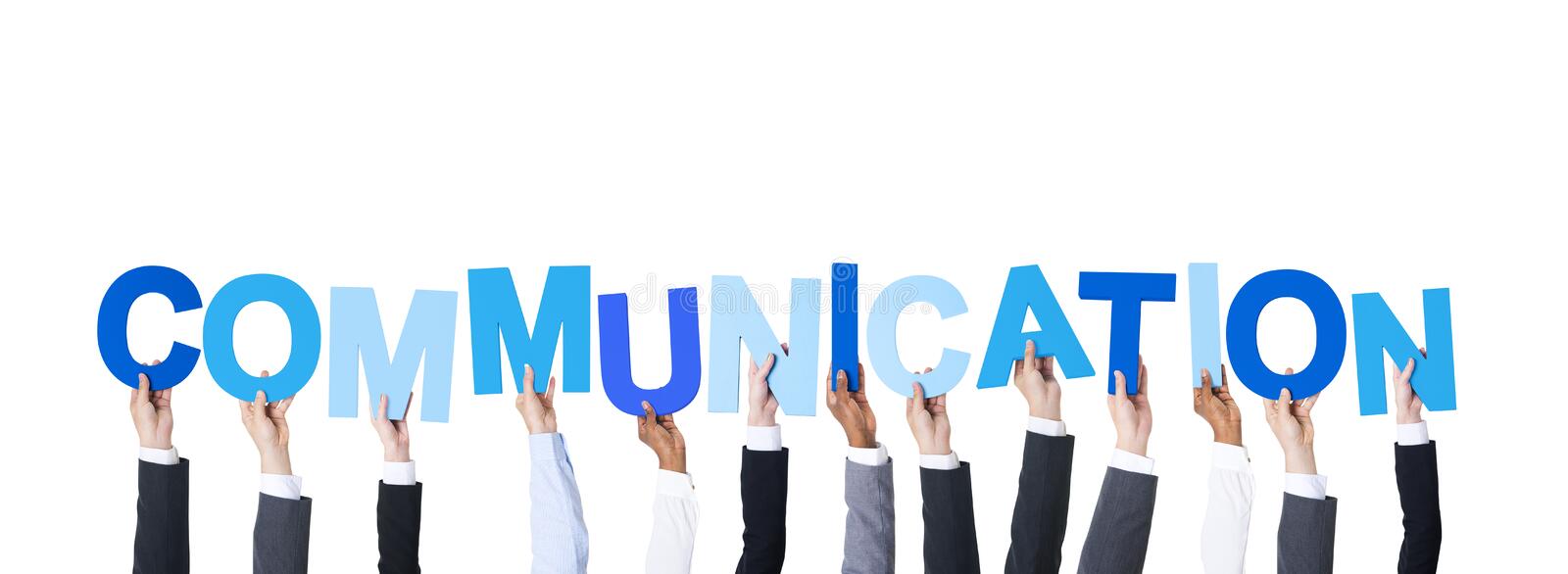 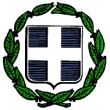 ΕΛΛΗΝΙΚΗ   ΔΗΜΟΚΡΑΤΙΑΥΠΟΥΡΓΕΙΟ ΠΑΙΔΕΙΑΣ ΚΑΙ ΘΡΗΣΚΕΥΜΑΤΩΝΠΕΡΙΦ/ΚΗ  Δ/ΝΣΗ  Α/ΘΜΙΑΣ &  Β/ΘΜΙΑΣ ΕΚΠ/ΣΗΣ ΑΤΤΙΚΗΣΔΙΕΥΘΥΝΣΗ Π.Ε.  Δ΄ ΑΘΗΝΑΣ                  2ο Δημοτικό Σχολείο Γλυφάδας Γλυφάδα, 31/01/2024Αρ.Πρωτ.:52Γλυφάδα, 31/01/2024Αρ.Πρωτ.:52ΕΛΛΗΝΙΚΗ   ΔΗΜΟΚΡΑΤΙΑΥΠΟΥΡΓΕΙΟ ΠΑΙΔΕΙΑΣ ΚΑΙ ΘΡΗΣΚΕΥΜΑΤΩΝΠΕΡΙΦ/ΚΗ  Δ/ΝΣΗ  Α/ΘΜΙΑΣ &  Β/ΘΜΙΑΣ ΕΚΠ/ΣΗΣ ΑΤΤΙΚΗΣΔΙΕΥΘΥΝΣΗ Π.Ε.  Δ΄ ΑΘΗΝΑΣ                  2ο Δημοτικό Σχολείο Γλυφάδας ΕΛΛΗΝΙΚΗ   ΔΗΜΟΚΡΑΤΙΑΥΠΟΥΡΓΕΙΟ ΠΑΙΔΕΙΑΣ ΚΑΙ ΘΡΗΣΚΕΥΜΑΤΩΝΠΕΡΙΦ/ΚΗ  Δ/ΝΣΗ  Α/ΘΜΙΑΣ &  Β/ΘΜΙΑΣ ΕΚΠ/ΣΗΣ ΑΤΤΙΚΗΣΔΙΕΥΘΥΝΣΗ Π.Ε.  Δ΄ ΑΘΗΝΑΣ                  2ο Δημοτικό Σχολείο Γλυφάδας ΕΛΛΗΝΙΚΗ   ΔΗΜΟΚΡΑΤΙΑΥΠΟΥΡΓΕΙΟ ΠΑΙΔΕΙΑΣ ΚΑΙ ΘΡΗΣΚΕΥΜΑΤΩΝΠΕΡΙΦ/ΚΗ  Δ/ΝΣΗ  Α/ΘΜΙΑΣ &  Β/ΘΜΙΑΣ ΕΚΠ/ΣΗΣ ΑΤΤΙΚΗΣΔΙΕΥΘΥΝΣΗ Π.Ε.  Δ΄ ΑΘΗΝΑΣ                  2ο Δημοτικό Σχολείο Γλυφάδας ΠΡΟΣ:ΓΟΝΕΙΣ ΚΑΙ ΚΗΔΕΜΟΝΕΣ ΤΩΝ ΜΑΘΗΤΩΝ ΤΟΥ ΣΧΟΛΕΙΟΥΓΟΝΕΙΣ ΚΑΙ ΚΗΔΕΜΟΝΕΣ ΤΩΝ ΜΑΘΗΤΩΝ ΤΟΥ ΣΧΟΛΕΙΟΥΠΡΟΣ:ΓΟΝΕΙΣ ΚΑΙ ΚΗΔΕΜΟΝΕΣ ΤΩΝ ΜΑΘΗΤΩΝ ΤΟΥ ΣΧΟΛΕΙΟΥΓΟΝΕΙΣ ΚΑΙ ΚΗΔΕΜΟΝΕΣ ΤΩΝ ΜΑΘΗΤΩΝ ΤΟΥ ΣΧΟΛΕΙΟΥ «ΕΝΗΜΕΡΩΣΗ ΓΟΝΕΩΝ ΚΑΙ ΚΗΔΕΜΟΝΩΝΦΕΒΡΟΥΑΡΙΟΣ 2024»